Развивающее задание для учащихся начальной школы.Помоги пчелке добраться до улья. Это можно сделать разными путями, но обязательно идти от точки к точке. Нарисуй сначала самый длинный путь, а потом подумай и нарисуй самый короткий путь.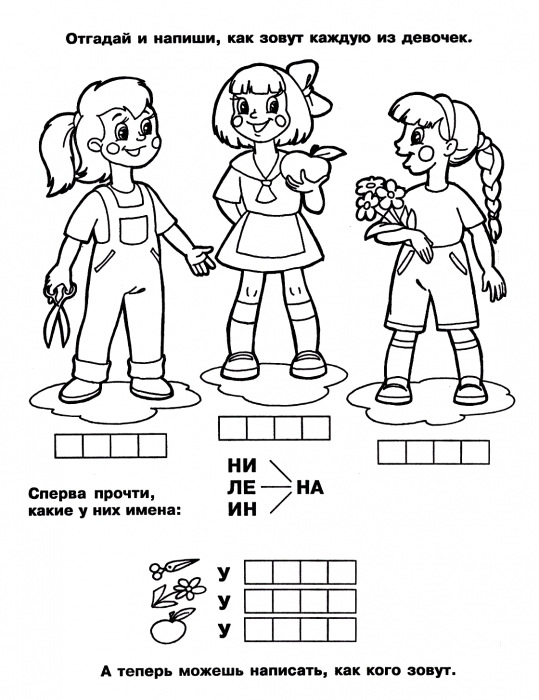 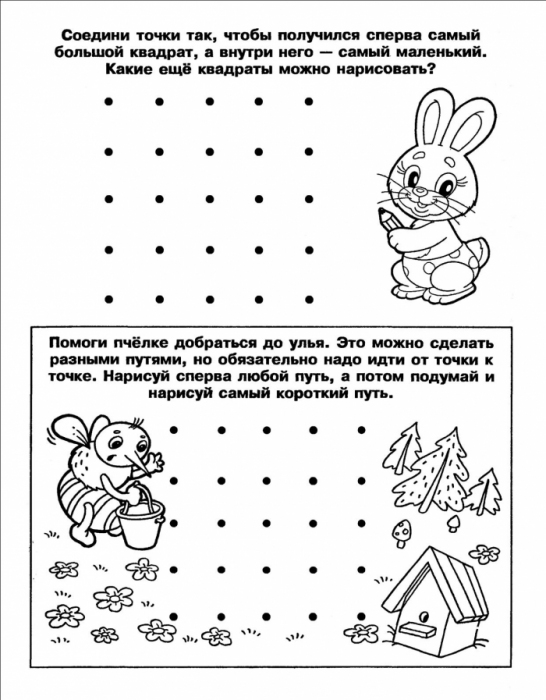 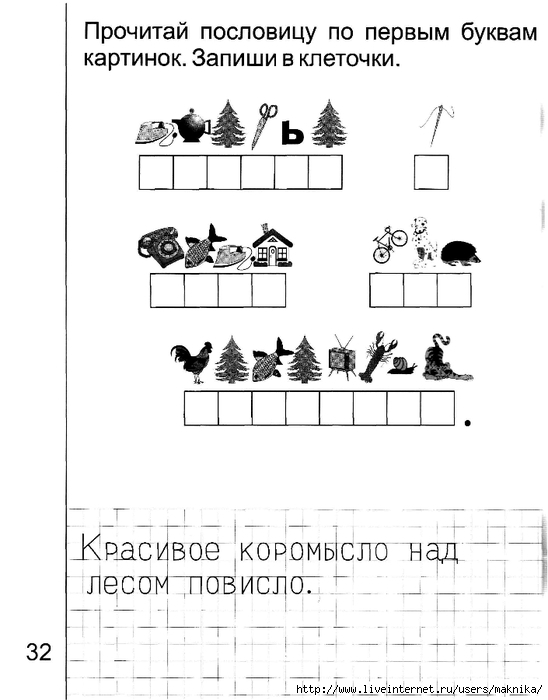 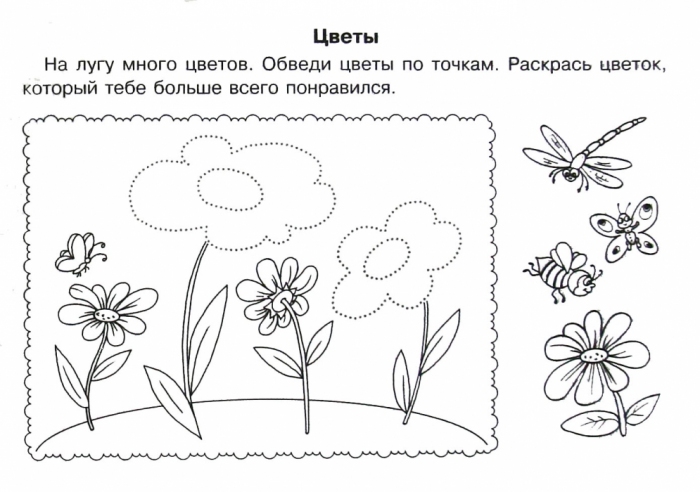 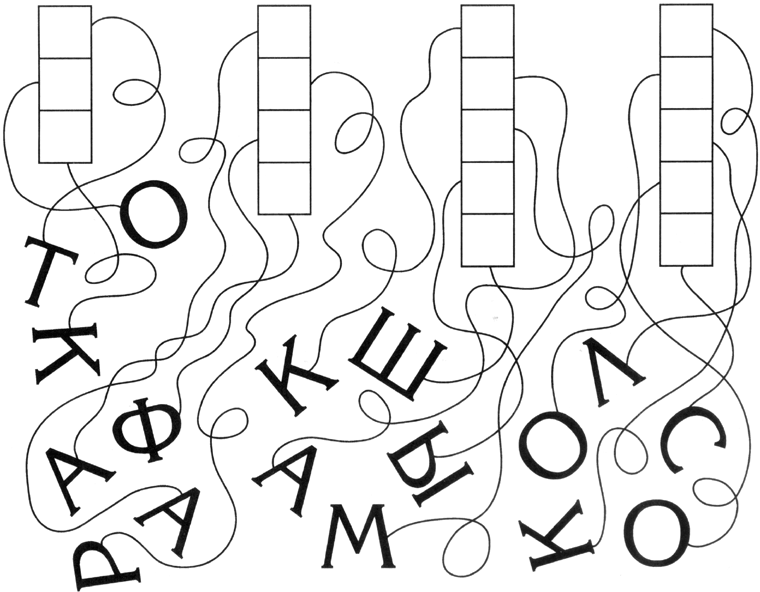 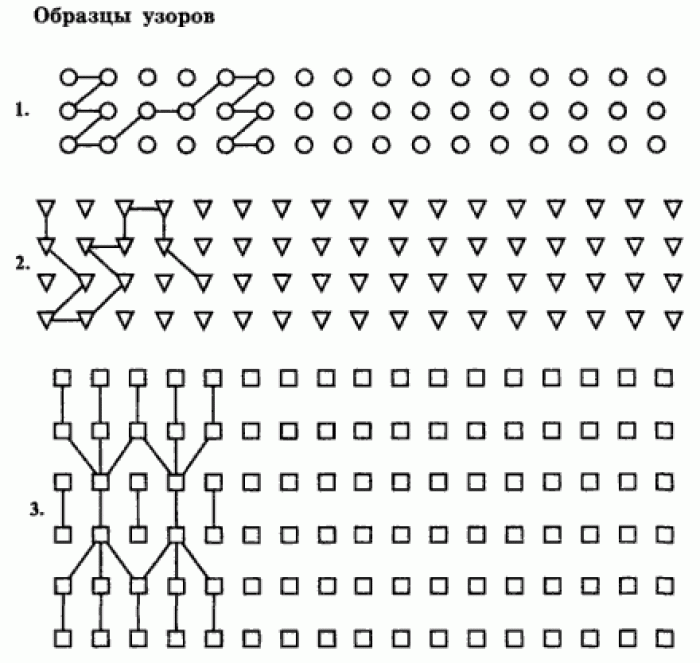 